Celebrating the Richness of God’s GraceProclaiming the Kingdom: beginning in + Please stand if you are ableTo enhance our worship, please turn off all cell phones and electronic devices.Hearing devices are available at the sound booth.Prelude and Silent Prayer               Words of Welcome/Attendance Registration                               Announcements and Greeting+Call To Worship                          Psalm 150                              Hymnal #862+Praise and Worship                                       (please stand or sit as you wish)Children’s Moment* Children 3 years – 8th grade are invited to go to Sunday School at this time+Hymn #402                                                    Lord, I Want to Be a ChristianOffering                           Amazed                       Patty Olson and Sue Hanvey+Offering Response (screen)                                I Sing Praises to Your NamePrayer         +Hymn (screen)                                                         More Love, More Power Bible Reading                                                                      Matthew 25:14-30                           Video                                                                             World Versus ChristianMessage                                                                                   Come And ShareHis master replied, “Well done, good and faithful servant! You have been faithful with a few things; I will put you in charge of many things. Come and share your master’s happiness!” Matthew 25:21Invitation to Commitment Thank you for worshiping with us this morning!This Week’s Calendar…Monday, October 27     NO   Bell Choir  6:30p   Leadership Development (Nominations) Meeting - lounge  4 – 6p Community Dinner at Zion Lutheran Church, Chisago City Tuesday, October 28  9:15a   Women’s Bible Study – lounge  2:00p   Pastor Dan preaching at Pt. Pleasant HeightsWednesday, October 29  6:00p   Adult Bible Study   7:10p   Choir Thursday, October 30Pastor Dan out of office – District Committee on Ordained Ministry  7:30p   Worship Team   Friday, October 31Pastor Dan out of office –Covenant GroupSaturday, November 1 – All Saints DaySet your clocks BACK one hour before retiring for the nightNext Sunday, November 2 – Daylight Saving Time Ends   9:00a   Worship/Sunday School for children and youth                 Message based on Matthew 23:1-12  10:15a   Fellowship10:30a   Intercessory Prayer – chapelLast week’s offering: $1,821.50     Budgeted: $3,676Attendance last Sunday: 116Carpet Project Giving (Phase Two) : $2,655     Goal: $23,500Carpet Project: If you would like to make a contribution, please make your check out to First UMC, marking “carpet project” in the memo. Children at First‘Worship Bags’ are in the foyer for children to borrowA Nursery for babies and toddlers is available every SundayPrayer Requests: Cole Anderson; Chuck Zimmerman; Roxy Bahn; Jim McDermott; Pete GrundhoeferHere’s What’s Happening…Fellowship: Join us for coffee and treats in the fellowship hall following the service.Our Mission Focus this month: YWAM, Youth With A Mission, Erik and Ele BrohaughMission Envelopes: Mission Envelopes can be found in each pew rack. You are welcome to give to our monthly Mission Offering throughout the month using the designated envelope. Please make your check out to FUMC, marking “Missions” in the memo.Family Pathways Food Shelf: Thanksgiving Baskets are given out and each church is asked to donate an item. Our item is a box or bag of stuffing mix. There is a shopping cart in the foyer for your donations.Volunteer at the Operation Christmas Child Processing Center!What: Operation Christmas Child Processing CenterWhere: TBD (Minneapolis location); When: Monday, December 8, 2014Time: 5pm-10pm; Only 15 volunteer openings!Volunteers, thirteen years of age and older, are invited to serve in this fun and critical part of getting these shoebox gifts into the hands of children around the world. Interested? Email Kari Caldwell – jkcadlwell5@gmail.comMonday Community Meals: Donations of pink lemonade (like Country Time) are needed for the Monday Community Meals. They can be taken to Zion Lutheran Church or left in the food shelf cart at church marked for "Community Meal." Thank you to those who regularly donate pans of bars and to those who volunteer! Children’s Shop Day, November 15: You can place your donated items in the box in the hallway by room #2. See Laurie Doughty if you have questions.Upper Room Devotionals: The November/December issue of the Upper Room is available on the table in the foyer. 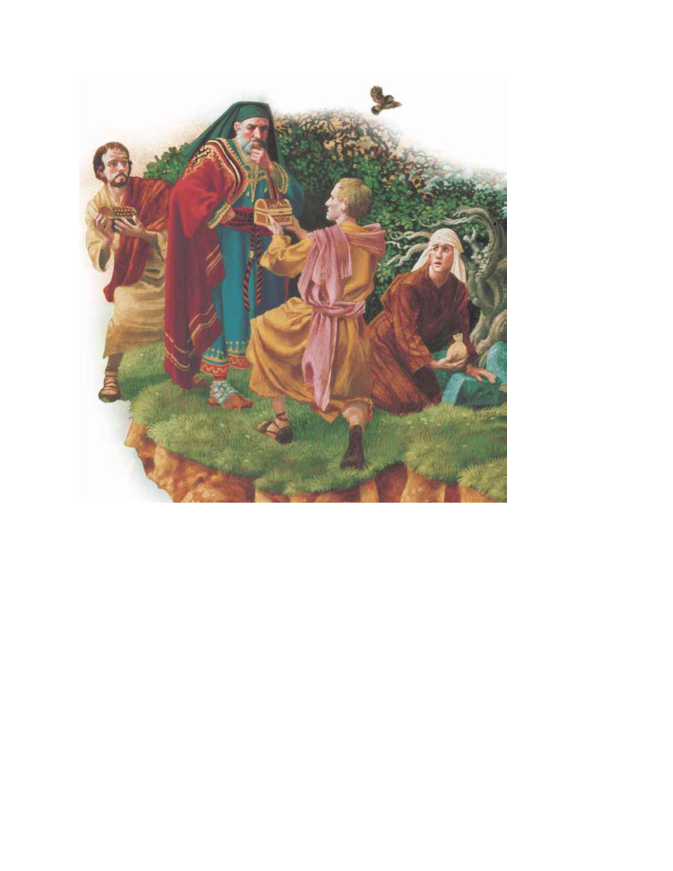 First United Methodist ChurchPhone: 651.257.4306Email:  firstmethodist@usfamily.netwww.lindstrommethodist.orgOctober 26, 2014  9:00 a.m.                                           